（様式第１号）　　道路占用　許可申請協　　議　書　　　　　　　　　　　　　　　　　　　　　　　　　　　　　　　　　　　　　　　　　　　　　　　　　　　　　　　　　　年　　月　　日　福岡県知事　　殿　　　受付印　　　　　　　　　　　　　　　　　　〒　　　　　　　　　　　　　　　　　　　　　住所　　　　　　　　　　　　　　　　　　　　　氏名　　　　　　　　　　　　　　　　　　　　　　　　担当者　　　　　　　　　　　　　　　　　　　　　　　　　　　ＴＥＬ　　　　　　　　　　　　　　　　　　　　　　　　　　　E-mail　道路法 第32条第35条 の規定により 許可を申請協　　　議 します。記載要領「許可申請　協　議」、 「第32条第35条」 及び 「許可を申請協　　　議」 については、該当するものを○で囲むこと。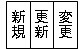 　　　　については、該当するものを○で囲み、更新、変更の場合には、従前の許可書又は回答書の番号及び年月日を記載すること。申請者が法人である場合には「住所」の欄には主たる事務所の所在地、「氏名」の欄には名称及び代表者の氏名を記載するとともに、「担当者」の欄に所属・氏名を記載すること。「場所」の欄には、地番まで記載すること。占用が2以上の地番にわたる場合には、起点と終点を記載すること。「車道・歩道・その他」については、該当するものを○で囲むこと。変更の許可申請にあっては、関係する欄の下部に変更後の者を記載し、上部に変更前のものを（）書きすること。「添付書類」の欄には、道路占用の場所、物件の構造等を明らかにした図面その他必要な書類を添付した場合に、その書類名を○で囲むこと。新規更新変更　　　　第　　　　号　　　年　　月　　日占用の目的占用の場所路線名路線名車　線 ・ 歩　道 ・ その他占用の場所場所占用物件名　　　　　称名　　　　　称名　　　　　称名　　　　　称規　　　　　模規　　　　　模規　　　　　模数　　　　　　量数　　　　　　量占用物件占用の期間令和　　年　　月　　日から令和　　年　　月　　日まで　　　　　間令和　　年　　月　　日から令和　　年　　月　　日まで　　　　　間令和　　年　　月　　日から令和　　年　　月　　日まで　　　　　間令和　　年　　月　　日から令和　　年　　月　　日まで　　　　　間令和　　年　　月　　日から令和　　年　　月　　日まで　　　　　間令和　　年　　月　　日から令和　　年　　月　　日まで　　　　　間占用物件の構造工事の期間令和　　年　　月　　日から令和　　年　　月　　日まで　　　　　間令和　　年　　月　　日から令和　　年　　月　　日まで　　　　　間令和　　年　　月　　日から令和　　年　　月　　日まで　　　　　間令和　　年　　月　　日から令和　　年　　月　　日まで　　　　　間令和　　年　　月　　日から令和　　年　　月　　日まで　　　　　間令和　　年　　月　　日から令和　　年　　月　　日まで　　　　　間工事実施の方法復旧者及び復旧方法原因者原因者原因者添付書類添付書類位置図　平面図　横断図　縦断図　構造図　求積図　字図　設計書　仕様書他の法令等による許認可書　他の者の承認書　現況写真　保安対策図位置図　平面図　横断図　縦断図　構造図　求積図　字図　設計書　仕様書他の法令等による許認可書　他の者の承認書　現況写真　保安対策図位置図　平面図　横断図　縦断図　構造図　求積図　字図　設計書　仕様書他の法令等による許認可書　他の者の承認書　現況写真　保安対策図位置図　平面図　横断図　縦断図　構造図　求積図　字図　設計書　仕様書他の法令等による許認可書　他の者の承認書　現況写真　保安対策図備　考備　考備　考備　考備　考備　考備　考備　考備　考備　考